ВЫПИСКА ИЗ ПЛАНА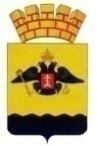 о запланированных наиболее значимых антинаркотических мероприятиях, организованных в муниципальном образовании город Новороссийск в сентябре 2022 годаНаиболее значимые мероприятия, организованные по инициативе отдела по делам молодёжи администрации муниципального образования город НовороссийскНаиболее значимые мероприятия, организованные по инициативе отдела по делам молодёжи администрации муниципального образования город НовороссийскНаиболее значимые мероприятия, организованные по инициативе отдела по делам молодёжи администрации муниципального образования город НовороссийскНаиболее значимые мероприятия, организованные по инициативе отдела по делам молодёжи администрации муниципального образования город НовороссийскНаиболее значимые мероприятия, организованные по инициативе отдела по делам молодёжи администрации муниципального образования город НовороссийскНаименование антинаркотического мероприятия, охват участниковПрименение технических средств обучения (презентация, видеоролик, интернет-ресурс)ФИО специалистов (должность), участвующих в проведении мероприятияДата, время и место проведения мероприятияФИО ответственного лица, контактный телефонАкция «Кубань без наркотрафарета»Раздаточный материалНачальник отдела профилактики и асоциальных явлений в молодежной среде И.В. Голофаст 8964916885701.09.2022 года в 14:00, МО город Новороссийск, внутригородские районы.Н.В. Майорова заместитель главы муниципального образования89183844144Профилактическая беседа «Я, ты за здоровый образ жизни»Раздаточный материалНачальник отдела профилактики и асоциальных явлений в молодежной среде И.В. Голофаст 8964916885702.09.2022 года в 10:00, Новороссийский социально-педагогический колледж, по адресу: ул. Мысхакское шоссе, 48Н.В. Майорова заместитель главы муниципального образования89183844144Акция «Кубань без наркотрафарета»Раздаточный материалНачальник отдела профилактики и асоциальных явлений в молодежной среде И.В. Голофаст 8964916885708.09.2022 года в 14:00, МО город Новороссийск, внутригородские районыН.В. Майорова заместитель главы муниципального образования89183844144Передвижной консультативно-методический пункт «Маршрут безопасности»Раздаточный материалНачальник отдела профилактики и асоциальных явлений в молодежной среде И.В. Голофаст 8964916885713.09.2022 года в 15:00, ГБПОУ КК НПТ. Улица 2-я Балка, д. 216к1Н.В. Майорова заместитель главы муниципального образования89183844144Акция «Кубань без наркотрафарета»Раздаточный материалНачальник отдела профилактики и асоциальных явлений в молодежной среде И.В. Голофаст 8964916885715.09.2022 года в 14:00, МО город Новороссийск, внутригородские районыН.В. Майорова заместитель главы муниципального образования89183844144Онлайн мероприятие «Я выбираю жизнь»ВидеоматериалНачальник отдела профилактики и асоциальных явлений в молодежной среде И.В. Голофаст 8964916885720.09.2022 года в 11:00
Социальные сети Н.В. Майорова заместитель главы муниципального образования89183844144Антивандальный патрульРаздаточный материалНачальник отдела профилактики и асоциальных явлений в молодежной среде Голофаст И.В.8964916885722.09.2022 года в 16:00, МО город НовороссийскН.В. Майорова заместитель главы муниципального образования89183844144Передвижной консультативно-методический пункт «Маршрут безопасности»Раздаточный материалНачальник отдела профилактики и асоциальных явлений в молодежной среде Голофаст И.В.8964916885727.09.2022 года в 14:00, «Белгородский государственный университет», ул. Мысхакское шоссе, 51Н.В. Майорова заместитель главы муниципального образования89183844144Акция «Кубань без наркотрафарета»Раздаточный материалНачальник отдела профилактики и асоциальных явлений в молодежной среде Голофаст И.В.8964916885729.09.2022 года в 14:00, МО город НовороссийскН.В. Майорова заместитель главы муниципального образования89183844144Наиболее значимые мероприятия, организованные по инициативе управления по физической культуры и спорта администрации муниципального образования город Новороссийск Наиболее значимые мероприятия, организованные по инициативе управления по физической культуры и спорта администрации муниципального образования город Новороссийск Наиболее значимые мероприятия, организованные по инициативе управления по физической культуры и спорта администрации муниципального образования город Новороссийск Наиболее значимые мероприятия, организованные по инициативе управления по физической культуры и спорта администрации муниципального образования город Новороссийск Наиболее значимые мероприятия, организованные по инициативе управления по физической культуры и спорта администрации муниципального образования город Новороссийск Наименование антинаркотического мероприятия, охват участниковПрименение технических средств обучения (презентация, видеоролик, лекция, интернет-ресурс)ФИО специалистов (должность), участвующих в проведении мероприятияДата, время и место проведения мероприятияФИО ответственного лица, контактный телефонЧемпионат МО город Новороссийска по дартсу посвященный «Международной неделе глухих» в рамках программы «Антинарко»БаннерРуководитель МБУ «ФСКИ «Второе дыхание»»Прокопенко М.Г.25.09.2022 годаг. НовороссийскПомещение Всероссийского общества глухих (ВОГ) Анапское шоссе, д. 62Руководитель МБУ «ФСКИ«Второе дыхание»Прокопенко М.Г.Турнир муниципального образования город Новороссийск по дзюдо» в рамках программы «Антинарко»БаннерДиректорМБУ «СШОР «Водник»»Фурманов В.М.14.09.2022гг. Новороссийскул. Куникова, д. 28 «А»ДиректорМБУ «СШОР«Водник»Фурманов В.М.Городской турнир МО город Новороссийск по футболу 8 на 8 среди юношей 16 лет, посвящённый памяти Героя России Алексея Ивановича Палатиди в рамках программы «Антинарко»БаннерДиректор МБУ «СШ» НатухаевскойАссакалов Р.С.24.09.2022г.Спортивная площадка МБУ «СШ» Натухаевской», по адресу ул. Красная/Красного Октября/ЧкаловаДиректор МБУ «СШ» НатухаевскойАссакалов Р.С.Соревнования МО город Новороссийск по бадминтону, в рамках акции «Антинарко»Раздаточный материалДиректор МБУ «СШ «Лидер»»Дегальцев К.В.Сирант Ю.А.24-25.09.2022 годапо адресу: г. НовороссийскСпортивный зал Гимназия № 6ул. ЯковлеваДиректор МБУ «СШ «Лидер»Дегальцев К.В.Сирант Ю.А.Спортивные эстафеты среди детей в рамках программы «Антинарко»Раздаточный материалГорохов А.А.Тренера МБУ «СШ «Факел»»13.09.2022 годапо адресу: пос. Верхнебаканский стадион «Титан»Горохов А.А.Тренера МБУ «СШ «Факел»Чемпионат и первенство города Новороссийска по кроссовому бегу среди инвалидов в рамках программы «Антинарко»БаннерПустовойтенко В.С.17.09.2022 годапо адресу: г. Новороссийск Южный район (Пионерская роща)Пустовойтенко В.С.Спортивные эстафеты среди детей в рамках «Антинарко»БаннерШарифов А.А.Инструктор массового спорта МБУ «ЦФМР»07.09.2022 годапо адресу: г. Новороссийск, ул. Сакко и Ванцетти, д. 9 (Сквер им. Карла Маркса)Цхе О.Д.89531112993Наиболее значимые мероприятия, организованные по инициативе управления культуры администрации муниципального образования город Новороссийск Наиболее значимые мероприятия, организованные по инициативе управления культуры администрации муниципального образования город Новороссийск Наиболее значимые мероприятия, организованные по инициативе управления культуры администрации муниципального образования город Новороссийск Наиболее значимые мероприятия, организованные по инициативе управления культуры администрации муниципального образования город Новороссийск Наиболее значимые мероприятия, организованные по инициативе управления культуры администрации муниципального образования город Новороссийск Наименование антинаркотического мероприятия, охват участниковПрименение технических средств обучения (презентация, видеоролик, лекция, Интернет-ресурс)ФИО специалистов (должность), участвующих в проведении мероприятияДата, время и место проведения мероприятияФИО ответственного лица, контактный телефонМастер-класс секции «Ты здоров»- Киселев В.Г.Директор МБУ ДК «Кубань»Ляпин С.Е.,руководитель кружка МБУ ДК «Кубань»14.09.2022 года в 11:00МБУ ДК «Кубань»Щербина У.В.89182868272Беседа с несовершеннолетними «Здоровый образ жизни» -Киселев В.Г.Директор МБУ ДК «Кубань»У.В. Щербина МБУ ДК «Кубань»28.09.2022 года в 13:00МБУ ДК «Кубань»Щербина У.В. 89182868272«Трезвость - наша сила» – публикация видеосюжета во Всероссийский день трезвостиПубликация в соц. сети «ВКонтакте»Шахворостова Е.А., художественный руководитель,Коричева М.В., культ-организатор 09.09.2022 года в 12:00https://vk.com/gcnk_nvrskКоричева М.В., культ-организатор 89189484581«Трезвость - наша сила» – тематическая беседа, игровая программа во Всероссийский день трезвостиБеседа, игровая программаШахворостова Е.А., художественный руководитель,Коричева М.В., культ-организатор 11.09.2022 года в 11:00МБУ «ГЦНК», ул. Грибоедова, 12Коричева М.В., культ-организатор 89189484581Тематическая беседа «Как надо отдыхать»(10 человек)-Аракильян А.Р. фельдшерФАП х. ГорныйБерестова И.А.(Заведующая)07.09.2022 года в 12:30, МБУ «Централизованная клубная система» «Клуб п. Горный»Бакунова Г.А., заведующая отдела89604717725Тематическая беседа «Полезные привычки»(15 человек)-Якименко Е.А.(художественный руководитель)07.09.2022 года в 13:00, МБУ «Централизованная клубная система» «Дом культуры ст. Раевской»Бакунова Г.А.Заведующая отдела89604717725Тематическая беседа «На краю пропасти»,(30 человек)-Моджарова Ю.А. (Руководитель кружка)07.09.2022 года в 14:00МАОУ СОШ № 23Бакунова Г.А.Заведующая отдела89604717725 «Трезвый взгляд»(20 человек)ВидеороликКолесникова Ю.В.,(художественный руководитель)09.09.2022 года в 13:00, МБУ «Централизованная клубная система» «Клуб п. Семигорье»Бакунова Г.А.Заведующая отдела89604717725Показ тематических видеороликов «Стиль жизни- здоровье»,(10 человек)ВидеороликМарченко Ю.А.(художественный руководитель)10.09.2022 года в 10:00https://vk.com/club199801199Бакунова Г.А.Заведующая отдела89604717725Тематическая беседа «Трезвая молодежь – светлое будущее»(20 человек)-Якименко Е.А.(художественный руководитель)11.09.2022 года в 12.30, Парковая зона ст. РаевскойБакунова Г.А.Заведующая отдела89604717725Показ тематических видеороликов «О пользе спорта»(25 человек)ВидеороликЛупетта Виолетта АлександровнаСпециалист по работе с молодёжьюМедушевский Т.А.(культ-организатор)14.09.2022 года в 13:00 МБУ «Централизованная клубная система» Дворец культуры с. Мысхако Бакунова Г.А.Заведующая отдела89604717725Информационный час «Здорове поколение – процветание Кубани» (100 человек)-Коюшева Татьяна Леонидовна Т.Л., (культ-организатор)16.09.2022 года в 12:00 МБУ «Централизованная клубная система» Дом культуры п. ВерхнебаканскийБакунова Г.А.Заведующая отдела89604717725Онлайн-презентация «Сто советов для здоровья» (35 человек)ВидеороликБахмутова В.В.(художественный руководитель)20.09.2022 года в 12:00https://t.me/vladimirovka_clubБакунова Г.А.Заведующая отдела89604717725 «Ролик антинарко» (50 человек)Онлайн роликИльина Анна Евгеньевнакульт-организатор15.09.2022 года в 12:00МБУ ЦТРКовалева Анастасия Викторовна89180532980«Ключи к здоровью» (50 человек)Онлайн роликИльина Анна Евгеньевнакульт-организатор28.09.2022 года в 12:00МБУ ЦТРКовалева Анастасия Викторовна89180532980Беседа настоятеля Храма святой преподобномученицы Елисаветы Романовой с учащимися образовательных учреждений «О вреде наркомании и курения»БеседаНастоятель Храма15.09.2022 года в 12:00МБУ ГДК, ул. Советов, д. 9Вартаньян И.Н.89034553696Акция: «Выбор, есть всегда»-Рыльская С.Г. -худрук,Хижнов К.Л. -звукооператор23.09.2022 года в 14:00Большой залЦТНКРыльская С.Г. 89892688038Показ социального ролика антинаркотической направленности: «Социальная реклама против наркотиков»ВидеороликСамойлов А.С.-Руководитель студии «Очевидец»23.09.2022 года в 18:30Кабинет студии «Очевидец»Самойлов А.С.89892688038Планетарийул. Советов, д. 53-Кинолекции «Я выбираю жизнь!»  из цикла «На краю бездны» 1-30 сентября 2022 года в 16:00Зайцева Л.Н.88617644812Площадка у планетария-Выставка нумизматов и филателистовКаждое воскресенье месяца с 9:00 до 11:00Корженевский С.В.88617644812Беседа «Зеленая аптека»10 человекПрезентацияЛукшевич Н.В.Зав.фил. № 84.09.202213:00МБУ «ЦБС» филиал № 8 (Гордеева, д. 4)Арнаутова Н.С.«Против зла всем миром»Видео презентацияВезовикина Н.А.,Зав. фил. № 426.09.2022 года в МБУ «ЦБС» филиал № 4Везовикина Н.А.,89892432448«Богатство человека – его здоровье Охват участников 650 человекВидеоролик Еременко Е.О.60-28-1229.09.2022 года в 10:00Сайт МАУ «МКЦ»Аксенова Т.Н.89384347343